Mulat SugiartiPuren Gang Lada No. 20, Pringwulung,Condongcatur, Depok, Sleman, Yogyakarta – 55283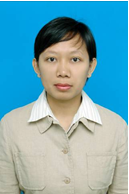 HP. 0813-1111-7328Email: mulat16@gmail.comPENDIDIKANSekolah Tinggi Ilmu Ekonomi YKPN YogyakartaS1 Akuntansi 	1999 - 2001Akademi kuntansi YKPN YogyakartaD3 Akuntansi 	1996 - 1999SMA Stella Duce 1 Yogyakarta 	1993 - 1996PENGALAMAN KERJANovid Nayaka ConsultantTax, Accounting, Management Consulting and TrainingSupervisor Konsultan Bidang Akuntansi 	April 2012 – Februari 2016Mensupervisi pekerjaan masing-masing staf konsultan akuntansi dan mengontrol pekerjaan staf akuntansi klien serta memberikan pelatihan dan bimbingan baik secara langsung maupun tidak langsung kepada masing-masing staf.Bertanggung jawab atas hasil kerja stafnya.Mengatur dan mengontrol data-data konsultan. Mengolah data keuangan klien dari staf konsultan akuntansi menjadi sebuah laporan keuangan untuk diserahkan kepada pimpinan konsultan sebagai dasar pembuatan laporan keuangan klien. PT. Gama Multi Usaha MandiriStaf Akuntansi 	Agustus 2011 – Maret 2012Melakukan pencatatan transaksi operasional harian korporat, unit kerja dan kas kecil ke dalam sistem komputer akuntansi.Menyiapkan data untuk laporan rugi laba bulanan korporat.Bertanggung jawab terhadap pengarsipan bukti pelaporan.Lembaga Ombudsman Swasta (LOS) Propinsi DIYStaf Akuntansi 	Juni 2005 – Agustus 2011Melaksanakan tugas akuntansi keuangan: mengelola arus kas lembaga, penggajian, perpajakan dan membuat laporan pertanggungjawaban keuangan lembaga.Melaksanakan tugas penggadaan barang kantor.Rifka Annisa Women’s Crisis Center (RA WCC) Yogyakarta Staf Keuangan 	September 2002 – Maret 2005	Melaksanakan tugas akuntansi keuangan: mengelola arus kas, membuat laporan pertanggungjawaban keuangan lembaga dan beberapa program sebagai berikut:Rifka Annisa WCC – The Ford Foundation (FF)Program “Network Strengthening Program In Handling Violence Againts Women Cases”Periode September 2002 – Maret 2005  Rifka Annisa WCC – World Population Foundation (WPF) NetherlandsProgram “Advocating Gender Sensitive Regional Regulations to Project Women Suffering from Violence”Periode Juli 2003 – Desember 2004Rifka Annisa WCC – Asian Pacific Resource and Research Center for Women (ARROW)Program “To Strengthen the Capacity of Women’s NGOs in Indonesia to Conduct Sustained Advocacy Efforts Related To Reproductive Health & Rights” (IRRMA Project; untuk monitoring dan advokasi pelaksanaan ICPD + 10)Periode Mei 2003 – Desember 2004Rifka Annisa WCC – The Asia Foundation (TAF)Program “The second Phase of The Program on Policy Advocacy And Capacity Building”Periode September 2002 – April 2003	Rifka Annisa Research and Training Center (RA RTC) Yogyakarta Staf Keuangan 	Januari 2003 – Desember 2004Melaksanakan tugas akuntansi keuangan: mengelola arus kas, membuat laporan pertanggungjawaban keuangan lembaga dan program:Rifka Annisa RTC – Terre Des Hommes (TDH) NetherlandsProgram “Action Research on Children Trafficking in West Kalimantan”Periode Februari 2003 – Januari 2004TRAINING DAN KURSUSPerpajakan Brevet B di Magistra Yogyakarta, Desember 2004 – Februari 2005Bahasa Inggris level I dan II di Puri ELP Yogyakarta, Juli 2001 - Oktober 2001Komputer: Ms. Office 2000 di NGC Gajah Mada Yogyakarta, September 2001KEAHLIAN KHUSUSBisa mengoperasikan Microsoft Office dan internetBisa menggunakan program komputer akuntansi Quick Book ProDATA PRIBADITempat/ tanggal lahir: 	Wonosobo/ 16 Juli 1978Jenis kelamin: 	PerempuanAgama: 	IslamStatus: 	Menikah